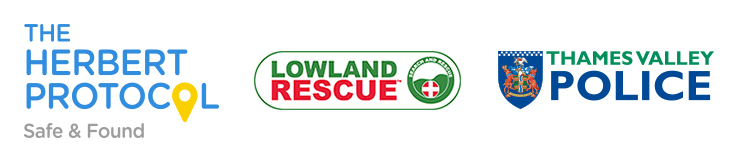 
Please complete Part 1 and keep this questionnaire in a safe place so that it can be quickly and easily located in the event that the person it refers to goes missing.  You may want to make several copies, which can be kept by carers, relatives or neighbours.  Only complete Part 2 at the time the person you care for goes missing. 
First name(s):   Surname/family name:     Other name/nickname:     Date of birth:     Ethnicity:     Gender:     Build:    Height:     Hair colour/style/length:     Facial hair:     Eye colour:     Glasses/lenses:     First language/accent:     Notable physical features (scars, tattoos, piercings etc):Mobility or Communication aides (how far can they walk/walking stick/hearing aid/signing etc:GPS/Locator Type:     Contact Centre Tel No:     Current Address:     Lived here Years/Months:     Landline Tel No:     Previous Addresses:     Number:     Service Provider:     Handset Make/Model:     Bill Payer:     Email Address 1:     Email Address 2:     Email Address 3:     Social Media Accounts (Facebook, Instagram, Twitter etc.) Type/Username/Password:     Type/Username/Password:     Type/Username/Password:     Credit / Debit Cards – Type, Issued By & Account No Card 1: 
Card 2: 
Card 3: Bank – Name, Branch, Account No & Sort Code Bank 1: 
Bank 2: 
Bank 3: Current Employer Name & Address:     Position:     Previous Employer Name & Address:     Previous Position:     Do they drive a car:     Make/model/colour/registration no:     Do family, friends or neighbours provide transport for them? If so please give names and vehicle details:     Do they use a bus? If so, where from/to:     Do they use a train? If so, where from/to:     Do they use a taxi? If so, where from/to:     
Shops/café/pub/old school/favourite walk/place to visit/cemetery/places of worship/former place of work/childhood home/regular holiday destinations:
Please provide a list of names, addresses, contact details and their relationship to person:Weekly habits and routines – what regularly happens? Visitors, shopping, attends clubs etc:What type of dementia do they have/when diagnosed?     Vital Medication – Dosage & Time/frequency taken:     If they don’t have their medication, what are the short/long term risks?Do they have any particular fears or phobias e.g. fear of water/heights etc?How might they react if upset or scared?GP’s name - Surgery name & address: Out of hours number:     Hospital name & address (if applicable):     	Name & location of pharmacy used:     Name:     Address:     Landline Tel No:     Mobile Tel No:     Email address:     If they have gone missing before, when was this and where did they go?Please state any other relevant information:Name:     Contact Tel No(s):     Relationship to person:     Date Completed:     

Time / Date Last Seen:     Circumstances / recent trigger events:GPS Locator taken?     Mobile phone taken? *      Cash taken / how much?     Bank cards taken? *     Vehicle taken? *     
* Details/description of items taken IF different from those stated in Part 1:

Shirt/sweater:     Trousers/skirt:     Outerwear e.g. coat, jacket:     Head wear:     Other items e.g. jewellery:     

Suicidal:     Depressed:     Confused:     Alcohol:     Violent:     Other:     Are there any behaviours that may result in conflict or challenges placing the missing person/others at risk?
Have they carried vital medication with them? Please list type of medication, if they have it with them and time/date last taken:What effect does it have if not taken? Name:     Contact Tel No(s):     Relationship to person:     Date/time Part 2 Completed:     
PART 1 - To be completed and kept updated in advance of the person going missingPersonal DetailsAddress (please include postcodes)Mobile PhoneInternetMoneyWorkTravelPlaces of interest or significanceAssociates – friends & acquaintances who they visit now and in the pastHabits & RoutinesMorningAfternoonEveningMondayTuesdayWednesdayThursdayFridaySaturdaySundayMedical InformationNext of KinMissing Before?Other InformationPart 1 Completed ByPART 2 - To be completed when the person you care for is missingLast SeenAppearanceRisk FactorsMedical InformationPart 2 Completed By